FINAL MINUTES -WORK MEETING-ELMWOOD PARK BOARD OF EDUCATIONFEBRUARY 25, 2020The Work Meeting of the Elmwood Park Board of Education was held on Tuesday, February 25, 2020 and began at 6:00 p.m.  The meeting was held in the High School/Middle School Faculty Room. Present were:  Mrs. Dorin Aspras, Mr. Keith Cannizzo, Mr. Douglas DeMatteo, Mrs. Louise Gerardi, Mr. Jakub Golabek, and Mr. George Luke.  Also present were, Mr. Anthony Iachetti, Superintendent of Schools, Ms. Jillian Torrento, Assistant Superintendent, Mr. John DiPaola, Business Administrator/Board Secretary, Ms. Frances Febrese, Board Attorney and Mrs. Darla Palmesino for the taking of minutes, and members of the public.   Roll call was taken. The Statement of Compliance, is hereby incorporated: In accordance with the requirements of Chapter 231 of the Public Laws of 1975, known as the “Open Public Meetings Act,” this is to confirm that we are in compliance with the Sunshine Law and all appropriate postings and notices have been made. The following information is Board of Education Policy: “1) Any individual addressing the board of education is to state his/her name and address and sign the register at the podium. 2) No verbal accusation against any employee or member of the board of education shall be permitted. Such accusations may be presented in writing and will be given full consideration by the board of education. 3) No action will be taken by the board of education at the same meeting on requests from the public, which may necessitate either a new policy or a change in existing policy.”Mr. Luke reviewed the agenda with the board.Mr. Iachetti discussed the re-registration letter that would be going out in March for students currently enrolled in grade 5 and grade 8 for next year’s re-registration.  Mr. Golabek and Mrs. Aspras questioned why the re-registration letter was not being sent to all grades.Mr. DeMatteo questioned the amount of time our fields are being used by outside organizations and others.At 6:10 p.m. the meeting was opened to the publicMrs. Freitag - 35 Hillman Drive8 employment positions on website - Are any of them new positions?Question on an employee leaveQuestion on Ms. Risoli resignations from extracurricular positionsMr. Freitag - 35 Hillman DriveCOs for re-registration - Landlord responsibilityProperty for sale by the high school - will board purchase?Ms. Milligan - 14 Dapp CourtSeveral students at 16th Avenue who do not live in the area for that schoolAt 6:17 a Motion to go into Executive Session was made by Mrs. Gerardi and Seconded by Mr. Golabek and unanimously approved by voice vote of the members present.Whereas, Section 8 of the Open Public Meetings Act, permits the exclusion of the public from a meeting in certain circumstances; and Whereas, the Board is of the opinion that such circumstances exist.  Now therefore, be it resolved, that the Elmwood Park Board of Education will meet in closed session to discuss legal, personnel and students and will disclose to the public the subject matter listed when circumstances dictate the need for confidentiality no longer exists.At 6:49 p.m. a motion was made by Mr. Cannizzo seconded by Mrs. Aspras, and unanimously approved by voice vote of the members to Close the Executive Session. FINAL MINUTES-REGULAR  MEETING-ELMWOOD PARK BOARD OF EDUCATIONFEBRUARY 25, 2020The Regular Meeting of the Elmwood Park Board of Education was held on Tuesday, February 25, 2020 and began at 7:00 p.m. in the High School/Middle School Media Center.New Board Member OathMr. Luke introduced Mayor Colletti to the public who was in attendance  for the swearing in of the newly appointed board member, Carrie Paretti who will serve until the January 2021 reorganization meeting.Present were: Mrs. Dorin Aspras, Mr. Keith Cannizzo, Mr. Douglas DeMatteo, Mrs. Louise Gerardi, Mr. Jakub Golabek, Mr. George Luke and Ms. Carrie Paretti.  Also present were, Mr. Anthony Iachetti, Superintendent of Schools, Ms. Jillian Torrento, Assistant Superintendent, Mr. John DiPaola, Business Administrator/Board Secretary, Ms. Frances Febrese, Board Attorney and Mrs. Darla Palmesino for the taking of minutes, and members of the public.   Roll call was taken.  The Statement of Compliance, is hereby incorporated:  In accordance with the requirements of Chapter 231 of the Public Laws of 1975, known as the “Open Public Meetings Act,” this is to confirm that we are in compliance with the Sunshine Law and all appropriate postings and notices have been made.  The following information is Board of Education Policy: “1) Any individual addressing the board of education is to state his/her name and address and sign the register at the podium. 2) No verbal accusation against any employee or member of the board of education shall be permitted.  Such accusations may be presented in writing and will be given full consideration by the board of education. 3) No action will be taken by the board of education at the same meeting on requests from the public, which may necessitate either a new policy or a change in existing policy.”  Everyone stood for the flag salute and a moment of silence.Superintendent’s ReportRe-registration letter to be sent home sometime in March for 5th and 8th grade students.Legislation to offer instruction for political, economic and social contributions of LGBTQ individuals and persons with disabilities in Middle/High Schools.Mr. Mulligan and Mr. Basile presented a certificate of bravery to student, Michael PszczolkowskiAthletic Director’s Report - Mr. BasileWrestling - Maria Taseva and Natalie Vega advanced to compete in Atlantic City for the NJSIAA State ChampionshipsZack Martinez accomplished 100 winsEddie Alfieri accomplished 100 wins, North Jersey Wrestler of the WeekKaya Augustniyak won her weight class in the 1 st annual Bergen County Women’s Wrestlingtournament held at Elmwood Park HSCoaches Tom Mulligan and Dennis Murri District head and assistant named coaches of the yearZack Martinez, Eddie Alfieri and Kevin Baker will compete to advance to Atlantic city thisWednesday at Mt. Olive HSBoys Basketball - Coach Tuohey and the Crusaders have a current record of 16-74th place finish in the colonial division this yearThey were the Elmwood Park holiday jam champions this yearThe boys team qualified for the state tournament and will play the Mountain Lakes HS onmarch 3 at mountain lakes.Competition Cheer - Competition Cheer making great strides this year under coach Katie HackettThey have 3 1st place finishes this year out of 7 competitions so farThe cheer team has placed in the top 3 in all of their competitionsStates on February 29 th and will then travel to the nationals on March 13th .Girls Basketball - Coach Cannon has 23 girls on the team.  These numbers are the highest we have seen in recent years  - 6-18 record as of right now going into our NJIC Crossover games- Had an NJIC Player of the Week Honor (Jaylene Ferrer)Winter award ceremony March 26thMr. Luke read an item he referred to as Addendum 2, action which will be taken this evening, Item L1  follows:BE IT RESOLVED: 	that in accordance with the requirements of N.J.A.C  6A:26-7 and N.J.S.A. 18A:20-4 and 4.2   the board of education hereby approves the preparation of all necessary  information and reports needed to  be prepared and submitted  to the local municipality  in connection with the potential purchase of the building and property located at 395 River Drive, Elmwood Park, NJ  and the Board further authorizes the submission of same to the Bergen County Superintendent of Schools and the New Jersey Department of Education for approval;   AND               	that the board of education hereby authorizes the amendment of its Long-Range Facilities Plan in order to reflect the proposed purchase; AND                         	The district requests no State EFCFA funding for the project, the funding is to be provided by a withdrawal from the district’s Capital Reserve Fund;AND  	 that the school administration and such other officers and agents of the board as are necessary, including the board attorney and architect, are hereby authorized to perform such other acts, to execute, prepare and submit any and all documents and reports and to do such other things as are necessary to implement the determination of the board to purchase said property as set forth in this resolution.        Committee ReportsSpecial Education Committee - Mrs. AsprasDiscussed future 18-21 special education program - Life Skills based and possible name of “Career Crusader”Athletic Committee - Mr. CannizzoMet on February 10thDiscussed Football team joining Union Division next yearWinter Sports ceremonyClass of ‘79 donationJob FairAt 7:19 p.m. the meeting was opened to the public on agenda items only. No one from the public spoke so votes were taken on the agenda items.At 7:23 p.m. the meeting was opened for public comment.  Mr. Bender - Band AdvisorThanked everyone who attended the winter concertThanked the band parents for their help with the concertInvited everyone on March 17th for the spring Concert and March 31st for the Spring Band ConcertMrs. Freitag - 35 Hillman DriveHappy to see repairs were made in the gym on items she discussed at the last meetingCongratulated all the winter sports, especially basketballGreat job by Mr. Tuohey and his assistant coachesAt 7:26 p.m. the meeting was closed to the public and opened for board comments.Mrs. GerardiThanked everyone for attending the meetingCongratulated the basketball teams - great job!EP students always show great sportsmanshipCongratulated the band students - great kids!Tom Mulligan - Coach of the year2/27 - Rare is Beautiful fundraiser black/white dress2/27 - Gantner Avenue fundraiser3/4  - HS/MS Dance Recital3/18 - MS staff vs. student fundraiser3/2, 4/6 & 5/4 - Kindergarten registrationMr. CannizzoCongratulated Carrie on becoming a board memberProud of the students of our districtMr. GolabekProgressMr. DeMatteoWelcomed Carrie to the boardGreat job by the sports and band studentsMs. ParettiThanked the board for the opportunity to serveMrs. AsprasCongratulated CarrieCongratulated students of the month, athletes, and all students3/10 - Fashion Show3/14 - PTO meeting at 16th Avenue3/25 - Wendy’s Night (16th Avenue fundraiser)Mr. LukeCongratulated students of the month and athletesCongratulated Mr. Mulligan3/11 - Board training in OradellReminder to choose dates for board training certificationAt 7:34 p.m. a Motion to adjourn was made by Mr. Cannizzo and Seconded by Mrs. Gerardi and unanimously approved by voice vote of the members present.I hereby certify that these final summary minutes of the meeting of the Elmwood Park Board of Education in session on February 25, 2020 to be true and correct and in complete agreement with the official Minute Book of the Board of Education. Respectfully submitted,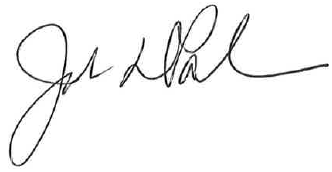 John DiPaolaBusiness Administrator/Board Secretary    Elmwood Park Board of Education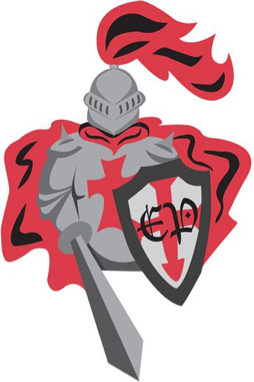 ELMWOOD PARK, NEW JERSEYAGENDAWORK MEETINGFebruary 25, 2020A WORK MEETING OF THE ELMWOOD PARK BOARD OF EDUCATION IS BEING HELD THIS EVENING AT 6:00 P.M. IN THE FACULTY CAFETERIA AT MEMORIAL MIDDLE/HIGH SCHOOL, 375 RIVER DRIVE,  ELMWOOD PARK, NEW JERSEY.A. OPENING: ROLL CALL, SUNSHINE STATEMENTB . OPEN SESSION REVIEW OF REGULAR AGENDA1. PERSONNEL2. STUDENTS3. GENERAL4. BUSINESSC. COMMENTS BY BOARD MEMBERS – OLD AND NEW BUSINESSD. PUBLIC COMMENTSE CLOSED SESSION Whereas, Section 8 of the Open Public Meetings Act, permits the exclusion of the public from a meeting in certain circumstances; and Whereas, the Board is of the opinion that such circumstances exist.  Now therefore, be it resolved, that the Elmwood Park Board of Education will meet in closed session to discuss ______________ will disclose to the public the subject matter listed when circumstances dictate the need for confidentiality no longer exists.F. ADJOURNMENTElmwood Park Board of EducationELMWOOD PARK, NEW JERSEYAGENDAREGULAR MEETING                                                  February 25, 2020A REGULAR MEETING OF THE ELMWOOD PARK BOARD OF EDUCATION IS BEINGHELD THIS EVENING AT 7:00 P.M. IN THE MEDIA CENTER AT MEMORIAL MIDDLE/HIGH SCHOOL, 375 RIVER DRIVE, ELMWOOD PARK, NEW JERSEY.A. OPENING: NEW BOARD MEMBER SWEARING INB.  ROLL CALL, SUNSHINE STATEMENT, FLAG SALUTEC. PRESENTATIONS:●    SUPERINTENDENT’S REPORTAthletic ReportD. COMMITTEE UPDATESE. PUBLIC COMMENTS – AGENDA ITEMS ONLYF. OPEN SESSION: REVIEW OF REGULAR AGENDA1. PERSONNEL2. STUDENTS3. GENERAL4. BUSINESSG. PUBLIC COMMENTS – GENERALH. COMMENTS BY BOARD MEMBERS – OLD AND NEW BUSINESSI. CLOSED SESSION – AS MAY BE REQUIREDJ. ADJOURNMENTMr. Anthony Iachetti, Superintendent of Schools, congratulates and recommends that the board of education acknowledge the achievement(s) of the following students for being selected as Students of the Month for January, 2020.GILBERT AVENUE SCHOOL    	STUDENT NAME 	     	            GRADE GANTNER AVENUE SCHOOL  	      STUDENT NAME             	           GRADESIXTEENTH AVENUE SCHOOL  	      STUDENT NAME             	           GRADEMEMORIAL MIDDLE SCHOOL  	      STUDENT NAME             	           GRADEMEMORIAL HIGH SCHOOL  	      STUDENT NAME             	           GRADEA.  EMPLOYMENT    1)  Mr. Anthony Iachetti, Superintendent of Schools, recommends that the board of 
          education confirm/approve the appointments of the following school administrators, 
         principals, teachers, custodians and other officers and employees pursuant to 
         N.J.S.A.18A:16-1, N.J.A.C. 23A-6.8, and Board Policies 3141 and 4125, effective 
         through for  the 2019/2020 school year, pending the results of a criminal background 
         check:2) IT IS HEREBY RESOLVED, upon the recommendation of the Superintendent of
                Schools, that EMPLOYEE ID# 5355 be terminated, effective February 7, 2020B.  RESIGNATION1)  Mr. Anthony Iachetti, Superintendent of Schools, recommends that the board of education accept the following employee resignations pursuant to N.J.S.A;18A:28-8; and Board of Education Policy 3141 for the 2019/2020 school year:C.  RETIREMENT 	1)  Mr. Anthony Iachetti, Superintendent of Schools, recommends that the board of
                 education accept the letter of intent to retire from Mary Murray,  Gilbert Avenue
                 Elementary School Teacher,  effective June 30, 2020, with regret.D.  COACHES /STIPEND1)  Mr. Anthony Iachetti, Superintendent of Schools, recommends that the board
       of education confirm/approve the additional Teacher Rationale, effective February   
      3, 2020 for the 2019/2020 school year, prorated. 2)  Mr. Anthony Iachetti, Superintendent of Schools, recommends that the board
       of education rescind the additional Teacher Rationale, effective immediately. 3)  Mr. Anthony Iachetti, Superintendent of Schools, recommends that the board of
                 education confirm/approve the following mentors for district staff, for the 2019/2020
                 School year, paid through payroll deductions of mentees (NJDOE rate).E.  APPOINTMENT OF AIDES1)  Mr. Anthony Iachetti, Superintendent of Schools, recommends that the board of education confirm/approve the appointment of the following aides pursuant to N.J.S.A.18A:16-1 and Board Policy 4125, effective for the 2019/2020 school year, pending the results of a criminal background check:NOTE: These appointments cannot exceed 29 hours per week and do not include benefits, vacations, health benefits, sabbatical leave, or any other benefits provided by contract between the Elmwood Park Education Association and the Elmwood Park Board of EducationF.  SUBSTITUTES1)  Mr. Anthony Iachetti, Superintendent of Schools, recommends that the board of education confirm/approve the appointment of the following substitutes for the 2019/2020 school year, pending the results of a criminal background check:Anna AgolliVirginia CheungNOTE: These appointments cannot exceed 29 hours per week and do not include benefits, sick time,  vacations, health benefits, sabbatical leave, or any other benefits provided by contract between the Elmwood Park Education Association and the Elmwood Park Board of EducationG.  TRANSFER1)  Mr. Anthony Iachetti, Superintendent of Schools, recommends that the    
                 board of education confirm/approve the transfer of the following school 
                 administrators, principals, teachers, custodians and other officers and employees 
                 pursuant to N.J.S.A.18A:16-1, for the 2019/2020 school year:H.  MOVEMENT ON GUIDE/SALARY ADJUSTMENTMr. Anthony Iachetti, Superintendent of Schools, recommends that the board of education hereby approve the revision of pro-rated salary for item PA-2A previously approved January 28, 2020 for  Courtney Risoli,  Supervisor of Instruction/M.S. Math, be amended to $86,423 (from $86,443), effective February 1, 2020.I.  VOLUNTEERNAJ.  FMLA/MATERNITY LEAVE/LEAVE OF ABSENCE	N/AK.  WORKSHOP/TRAINING1)  Mr. Anthony Iachetti, Superintendent of Schools, recommends that the board of education confirm/approve the following request for the 2019/2020 school year, for the following employees to attend workshops:L.  STUDENT TEACHING OBSERVATION/PRACTICUM/INTERNSHIP1)  Mr. Anthony Iachetti, Superintendent of Schools, recommends that the board of education confirm/approve the Observation/Practicum/Internship as listed below:M.  PARAPROFESSIONALSN/AN.  EMPLOYEE CONTRACTS N/AO.  JOB DESCRIPTIONSN/AP.   GENERALN/AMotion of: Mrs. GerardiSeconded By: Mr. CannizzoConsent Vote on items: PA1-PL21)  Mr. Anthony Iachetti, Superintendent of Schools, recommends that the board of education confirm/approve out of district placement(s) as regulated by N.J.A.C. 6A:14 and N.J.A.C. 6A:23A-18, Private/Public Schools for Students with Disabilities for the 2019/2020 school year as indicated:NOTE: ALL COSTS ARE ESTIMATES AND SUBJECT TO CHANGE AND VERIFICATION.Motion of: Mr. CannizzoSeconded by: Mrs. AsprasConsent Vote on items: S1G1. Mr. Anthony Iachetti, Superintendent of Schools, recommends that the board of  education confirm/approve the activity/events/fundraisers/etc. request for the 2019/2020 school year as listed below:G2.	Mr. Anthony Iachetti, Superintendent of Schools, recommends that the board of education confirm/approve the District Twitter Page (Elmwood Park Public School@EPPSNJ) for the 2020/2021 school year. G3.	Mr. Anthony Iachetti, Superintendent of Schools, recommends that the board of education confirm/approve the District Facebook Page (Elmwood Park Public School @EPPSNJ) for the 2020/2021 school year. G4.	Mr. Anthony Iachetti, Superintendent of Schools, recommends that the board of education confirm/approve the District Instagram Page (Elmwood Park Public School @EPPSNJ) for the 2020/2021 school year. G5.	Mr. Anthony Iachetti, Superintendent of Schools, recommends that the board of                        education confirm/approve the 12-Month Employee Calendar for the 2020/2021              school year. G6.	Mr. Anthony Iachetti, Superintendent of Schools, recommends that the board of                        education confirm/approve the Back to School Nights for the 2020/2021              school year. 	Memorial High School: Tuesday, September 15, 2020	         Memorial Middle School:  Wednesday, September 16, 2020	Elementary Schools: Wednesday, September 23, 2020	G7.	 Mr. Anthony Iachetti, Superintendent of Schools, recommends that the board of         education confirm/approve the Active Shooter And Other Drills as requested from Chief Michael Foligno, Elmwood Park Police Department, in district schools for the 2020/2021 school year, dates and times to be determined, when school is not in session.G8. 	Mr. Anthony Iachetti, Superintendent of Schools, recommends that the board of education hereby approve employee training on Tuesday, March 3, 2020,     regarding an inclusive workplace, to be provided by OperationsInc at the cost of $1,850.00 to be funded by Title IIA of the 2019/2020 ESEA Grant.G9.     Mr. Anthony Iachetti, Superintendent of Schools, recommends that the board of  education confirm/approve the Elmwood Park High School Spring Sports Schedule request from Mr. Daniel Basile, Athletic Director for the 2019/2020 school year, as submitted and also approve participation in all NJSIAA State Sectional, Regional and Final tournaments as well as all County and League Sponsored tournaments for all Spring sports teams that qualify and costs associated with participation in said tournaments. G10.  Mr. Anthony Iachetti, Superintendent of Schools, recommends that the        board of education confirm/approve the Donation(s) for the 2019/2020        school year, as listed below:Motion of: Mrs. AsprasSecond by: Mrs. GerardiConsent Vote on item: G1-G10M1. 	BE IT RESOLVED: 	that the minutes of the following meeting be accepted:Regular Meeting 			January 28, 2020Closed Session			January 28, 2020Motion of: Mrs. GerardiSeconded by: Mr. CannizzoConsent Vote on items: M1F1.  FINANCIAL REPORTSBE IT RESOLVED: 	that the board of education accepts the January 2020, financial report, as submitted, which includes the monthly Board Secretary’s Report, Transfer Report, and the Treasurer of School Moneys Report for the respective month endings.  The Board notes that the Secretary’s and Treasurer’s Reports are in balance for the cash receipts and disbursements for the respective month endings.  Pursuant to N.J.A.C. 6A:23-2.11(c)3, the board of education secretary certifies that as of January 2020, that no line item account has encumbrances and expenditures, which in total exceed the line item appropriation in violation of N.J.A.C. 6A:23-2.11(a).BE IT FURTHER RESOLVED:Pursuant to N.J.A.C. 6A:23-2.11(c)4, the board of education secretary certifies that as of January 2020, after review of the District’s monthly financial reports no major account or fund has been over expended in violation of N.J.A.C. 6A:23-2.11(b) and that sufficient funds are available to meet the district’s financial obligations for the remainder of the fiscal year.F2.  CONFIRMATION OF BILLS AND WARRANTS BE IT RESOLVED: 	that, based upon the recommendation of the superintendent and business administrator, the bills payable by check numbers 30096 through 30231 totaling $1,343,783.12 and wire transfers totaling $450,184.69 from Spencer Savings Bank Board of Education General Account, check numbers 1444 through 1448 totaling $80,592.03 from board of education Food Service Account, which were reviewed by the Finance Committee, be confirmed for payment.F3.  PAYROLL CONFIRMATIONBE IT RESOLVED: 	that the board of education confirms the action of the board secretary/business administrator in issuing the payroll for January 30, 2020 in the total amount of $691,572.68.F4.  PAYROLL CONFIRMATIONBE IT RESOLVED: 	that the board of education confirms the action of the board secretary/business administrator in issuing the payroll for February 14, 2020 in the total amount of $966,876.65.F5.   ALLOCATION OF COMPENSATION AND FUNDING SOURCE 2019/2020 TITLE I GRANT(Revision of item F10 approved August 27, 2019) BE IT RESOLVED:	that upon grant approval and the recommendation of the  superintendent, the board of education approve the revisions* to previously approved allocations of teachers’ salaries and funding source for employees whose remuneration (either full or partial) is supported by the 2019/2020 Title I Grant, Account #20-231-100-101-08-000-00.Motion of: Mrs. GerardiSeconded by: Mrs. AsprasConsent Vote on items:   F1-F5BG1.  USE OF FACILITIES – APPROVALS BE IT RESOLVED: 	that, upon the recommendation of the superintendent and business administrator, the board of education approves the requests for Use of School Facilities from outside organizations, pending receipt of required documentation according to Board Policy #7510.BG2.  USE OF FACILITIES – APPROVALS – OUTSIDE ORGANIZATIONSBE IT RESOLVED: 	that, upon the recommendation of the superintendent and business administrator, the board of education approves the requests for Use of School Facilities from outside organizations, pending receipt of required documentation according to Board Policy #7510.BG3.  ACCEPTANCE OF SPECIAL EDUCATION MEDICAID INITIATIVE (SEMI) ACTION PLANBE IT RESOLVED: 	that, the board of education hereby accepts and approves  the business administrator/board secretary to submission of the 2020/2021 SEMI Action Plan to the Bergen County Executive County Superintendent in accordance with New Jersey Department of Education requirements.Motion of: Mr. CannizzoSeconded by: Mrs. AsprasConsent Vote on items: BG1-BG3	H1. BE IT RESOLVED: 	that the board of education does hereby affirm the Superintendent’s decision on Harassment, Intimidation and Bullying cases:					#2019-2020-060-09Motion of: Mrs. AsprasSeconded by: Mrs. GerardiConsent Vote on items: H1N/ACertified to be true copies of resolutions adopted by the Elmwood Park Board of Education at itsmeeting held on February 25, 2020.  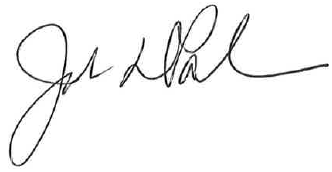 __________________________________________________John DiPaola, Business Administrator/Board SecretaryELMWOOD PARK BOARD OF EDUCATION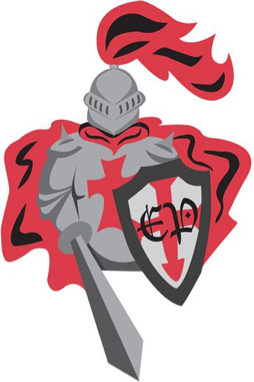 ELMWOOD PARK, NEW JERSEYAGENDAADDENDUM 1REGULAR MEETINGFebruary 25, 2020A.  EMPLOYMENT    2)  Mr. Anthony Iachetti, Superintendent of Schools, recommends that the board of 
          education confirm/approve the appointments of the following school administrators, 
         principals, teachers, custodians and other officers and employees pursuant to 
         N.J.S.A.18A:16-1, N.J.A.C. 23A-6.8, and Board Policies 3141 and 4125, effective 
         through for  the 2019/2020 school year, pending the results of a criminal background 
         check:B.  RESIGNATION2)  Mr. Anthony Iachetti, Superintendent of Schools, recommends that the board of education accept the following employee resignations pursuant to N.J.S.A;18A:28-8; and Board of Education Policy 3141 for the 2019/2020 school year:E.  APPOINTMENT OF AIDES2)  Mr. Anthony Iachetti, Superintendent of Schools, recommends that the board of education confirm/approve the appointment of the following aides pursuant to N.J.S.A.18A:16-1 and Board Policy 4125, effective for the 2019/2020 school year, pending the results of a criminal background check:J.  FMLA/MATERNITY LEAVE/LEAVE OF ABSENCE		1) Mr. Anthony Iachetti, Superintendent of Schools, recommends that the board of                education confirm/approve Maternity/Disability/Leave of Absence, for:Motion of: Mrs. GerardiSeconded by: Mrs. AsprasConsent Vote on items: PA2 - PJ1G11. Mr. Anthony Iachetti, Superintendent of Schools, recommends that the board of  education confirm/approve the activity/events/fundraisers/etc. request for the 2019/2020 school year as listed below:Motion of: Mrs. GerardiSecond by: Mr. CannizzoConsent Vote on item: G11ELMWOOD PARK BOARD OF EDUCATIONELMWOOD PARK, NEW JERSEYAGENDAADDENDUM 2REGULAR MEETINGFebruary 25, 2020L1.  APPROVE SUBMISSION OF LRFP AMENDMENT & OTHER DOCUMENTATION TO NJDOE BE IT RESOLVED: 	that in accordance with the requirements of N.J.A.C  6A:26-7 and N.J.S.A. 18A:20-4 and 4.2   the board of education hereby approves the preparation of all necessary  information and reports needed to  be prepared and submitted  to the local municipality  in connection with the potential purchase of the building and property located at 395 River Drive, Elmwood Park, NJ  and the Board further authorizes the submission of same to the Bergen County Superintendent of Schools and the New Jersey Department of Education for approval;   AND                         	that the board of education hereby authorizes the amendment of its Long-Range Facilities Plan in order to reflect the proposed purchase; AND                         	The district requests no State EFCFA funding for the project, the funding is to be provided by a withdrawal from the district’s Capital Reserve Fund;AND                         	that the school administration and such other officers and agents of the board as are necessary, including the board attorney and architect, are hereby authorized to perform such other acts, to execute, prepare and submit any and all documents and reports and to do such other things as are necessary to implement the determination of the board to purchase said property as set forth in this resolution.  Motion of: Mrs. GerardiSecond by: Mrs. AsprasConsent Vote on item: L1Certified to be true copies of resolutions adopted by the Elmwood Park Board of Education at itsmeeting held on February 25, 2020.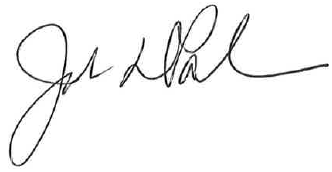 _________________________________________________John DiPaola, Business Administrator/Board SecretaryLisa KrasniqiPre-KJosell Rosario PeraltaKAriana WilliamsKHarlem-Marie KingKEeman Hassan1Owen Esquivel1Fabian Koziel2Santiago Gonzalez2Julia Zmuda2James Pettigano3Adrian Jasionek3Fernando Urquia3Tyler Macario3Ma’Nyla Horne4Evin Stolz4Katelyn Gentles4 Ashley Nunez5Fabricio Bernales5Matthew Mora5Nicholas Biniaros KVictoria Lombardo KJacob Paredes1Mia Krupinski 1Arin Basturk2Prisha Desai2Jansiel Franceschi2Erynn Castillo3Alayssa Polanco3Abijah Aranda4Kaitlyn Novicsky4Coral Amparo4Noah Hinton4Samantha Porporino5Gianna Ramirez5Aliysa HussainPre-KYazan NounaPre-KElla PremorePre-KFrancisco BrooksPre-KYahya RamadanPre-KLucas TorresPre-KLiam MitchellKAdrian ForzaniKAisha DungariaKLuca Parisi1Mariah Richardson1Skye Hernandez1Caiden Espejo1Davian Lanfranco2Jacob Bzdyra2  Luke Oviedo-Vasquez2  David Parian 3Yahya Shaikh3Nathaniel Plata3Keira Donohue3Nicholas Babiuch  4  Elijah Askin4Abbygail Strom4Doruk Demirary  5Samantha Padilla5Duy Phan5Brian Romero6Ana Xhelo7Adriel Perez8Michael Lombardo9Lynn Charles10Joshua Loor11Azima Imran121. PERSONNELPA-1NAMEPOSITIONUPC#SALARYLOCATIONEFFECTIVEDATEA.KadianNelsonBusinessAnalystBUS.13.BAT.NA.01    11-000-251-100-13-000-00   11-000-270-160-14-000-00   11-000-270-161-14-000-00   $40,000ProratedB.O.E.3/2/20B.ChristopherClarkeSocial StudiesTeacherTCH.01.SOCS.HS.0211-140-100-101-01-013-00     BA Step 1$50,323ProratedMemorialHighSchoolUpon Completion of Background CheckPR-1    NAME    POSITION   UPC#   LOCATIONEFFECTIVE DATEA.Courtney Risoli Department/ Content ChairMathematics 6-1211-000-221-102-08-000-00 Middle/HighSchool2/6/20BCourtneyRisoliData Analyst20-231-200-100-08-000-00MemorialMiddle School2/6/20C.CourtneyRisoliInterventionSpecialist20-231-100-101-11-000-00MemorialMiddle School2/6/20D.CourtneyRisoliVarsityCheerleadingHead Coach053-0111-401-100-100-01-053-00MemorialHigh School2/6/20E.OrnelaKurtiClassroomAideAIDE.05.CLASS.NA.02 11-190-100-106-05-000-00   SixteenthAvenueElementarySchool2/8/20F.KevinSeaversSocialStudiesTeacherTCH.01.SOCS.HS.0211-140-100-101-01-013-00     MemorialHigh School2/12/20G.AngelaFavaOne to One AideAIDE.03.1TO1.NA.0611-000-217-100-03-909-00   GilbertAvenueElementarySchool2/27/20H.JavierCorniellClassroomAideAIDE.03.RRC.NA.01   11-213-100-106-03-000-00   GilbertAvenueElementarySchool3/20/20PD-1TeacherClassAMTFrequencyRationaleAdditional Section Approved Last YearA.JamesStankusFinancial Literacy (Second Semester)1/161 period/day $91,898= $5,741.75Zero Period (Amended from November 26, 2019 Agenda)NoPD-2TeacherClassAMTFrequencyRationaleAdditional Section Approved Last YearA.KevinSeaversFinancial Literacy (Second Semester)1/161 period/day $54,073= $3,379.56Zero Period (Amended from August 2019 Agenda)NoPD-3MENTEEMENTORA.Grace BehrensKristen AmadoPE-1NAMEPOSITIONUPC #SALARY LOCATIONEFFECTIVE DATEA.FrancesGerutOne to OneAideAIDE.02.1TO1.NA.0111-000-217-100-02-909-00   $15.00an hourGantnerAvenueElementarySchoolUponCompletionof Background CheckB.Anisa LaciOne to OneAideAIDE.04.1TO1.NA.2311-000-217-100-04-909-00$15.00an hourSixteenth AvenueElementarySchoolUponCompletionof Background CheckNAMEPOSITIONCURRENT UPCFROMTO NEW UPCEFFECTIVE DATEMartinJaksonCustodianCUS.01.CUST.NA.0211-000-262-100-01-000-00      SixteenthAvenueElementarySchoolGantnerAvenueElementarySchoolCUS.02.CUST.NA.01   11-000-262-100-02-000-00   2/11/20JairoTangarifeCustodianCUS.02.CUST.NA.01   11-000-262-100-02-000-00GantnerAvenueElementarySchoolSixteenthAvenueElementarySchoolCUS.01.CUST.NA.0211-000-262-100-01-000-00   2/11/20PK1NAMEPOSITIONDATESUB REQUIREDCOSTACTIVITYLOCATIONA.Danielle LevaSAC2/26/20NoNoneMindfulness PracticeFair Lawn, NJB.Mohammed SaadehDirector of Pupil Personnel Svcs & Assessment2/27/20NoNone2020 Statewide Assessment TrainingWhippany, NJC.Emelda JamisonHigh School Guidance Counselor3/2/20NoNone2020 Statewide Assessment TrainingMonroe Township, NJD.Leena FadelHigh School3/5/20NoNoneUnderstanding HIB CharacteristicsNew Brunswick, NJE.Lisa AcinapuraCST4/2/20NoNoneTechnology Implementation in CBINew Brunswick, NJF.David WarnerHigh School Principal4/24/20NoNoneCorrective Action Plans & Corrective SupervisionMonroe, NJG.Stephanie PontidisMiddle School Counselor2/28/20NoNoneRisk Assessment & Suicide PreventionWayne, NJH.Jessica MooneyGilbert Avenue School Counselor4/24/20NoNoneMindfulness Based Counseling Interventions Wayne, NJI.Gloria KimCST5/29/20NoNoneHelping the Capable, But Unmotivated & Disorganized ChildWayne, NJJ.Deanna PalmiereSixteenth Avenue Counselor2/28/20NoNoneRisk Assessment & Suicide PreventionWayne, NJK.Lisa AcinapuraCST3/13/20NoNoneLearn Effective ABA for High School WorkplaceMontclair, NJL.Shannon LucasCST2/28/20NoNoneRisk Assessment & Suicide PreventionWayne, NJM.Shannon LucasCST4/24/20NoNoneMindfulness Based Counseling InterventionsWayne, NJN.Deanna MileskiCST3/27/2020NoNoneSupporting & Guiding Learners Through Engaging & Effective PracticesParamus, NJO.Michael WartelDirector of Operations & Public Safety4/22/2020NoNoneProtecting America’s SchoolsNewark, NJPL-2NAMESCHOOLFROMTOTEACHERSUBJECTA.Meena Barsoum(Felician University)TBD2/26/205/1/20KathrynMulliganObservationCSNB.Darla Romano(Bergen Community College)TBD2/26/205/1/20MicheleStarkObservationCSNKCDDLGJGCPKPDZDAGLAYEXXXXXXNAYABSENTXXABSTAINEDXRECUSED2. STUDENTSS1-SIDSchool NameDatesTotal TuitionA.111626South Bergen Jointure Commission11/22/19 - 6/26/20$41,209.05B.111528BCSS - Brownstone School12/9/19 - 6/30/20$41,400.00C.111752BCSS - Brownstone School11/25/19 - 6/30/20$43,815.00D.111753BCSS - Brownstone School11/25/19 - 6/30/20$43,815.00KCDDLGJGCPKPDZDAGLAYEXXXXXXNAYABSENTXXABSTAINEDXRECUSED3. GENERALG1.School ActivityLoc./ Sch.Date/TimeParticipantsAdm./Teach.Coach/AdvisA.GHSA Fun Run Students pay to run on the High School track to raise moneyHigh School TrackSat., 5/9/209:00 am to 12:00 pmGilbert Avenue K- 5th Grade StudentsMs. FasouletosB.5th Grade Breakfast & Yearbook SigningGilbert Avenue GymWed., 6/3/209:30 am to 10:30 amGilbert Avenue 5th Grade StudentsMs. FasouletosC.The “Sweet Ice Queen” truck will treat Gilbert faculty during teacher appreciation weekGilbert Avenue SchoolFri., 5/8/2011:45 am to 12:15 pmGilbert Avenue StaffMs. FasouletosD.STEM WorkshopHands on STEM experiences led by Mad Science and Ms. Rivera-SchweitzerGilbert Avenue GymTue., 3/24/20 and Thur., 3/26/20 3:30 to 5:00 pmGilbert Avenue K- 2nd Grade Students Gilbert Avenue 3rd- 5th Grade StudentsMs. FasouletosE.Be a Superhero Not a BullyGilbert Avenue GymMarch and April 2020Gilbert Avenue StudentsMs. FasouletosF.Moving Up Ceremony to mark completion of elementary school for 5th graders as they “move up” to the Middle SchoolHigh School AuditoriumWed., 6/17/206:30 pm to 8:30 pmGilbert Avenue 5th Grade Students, Staff and ParentsMs. FasouletosG.The High School Art Department will be selling t-shirts to raise money for Teen Arts. Advanced Art Students will design graphics for t-shirts to be worn to the festival in May High SchoolMon., 3/2/20 thru Mon., 3/9/20High School Advanced Arts StudentsMs. BushH.The Junior Class will visit the Bronx Zoo Bronx, NYTue., 5/19/20 8:30 am to 2:30 pmHigh School 11th Grade StudentsMr. WarnerI.Kindergarten Orientation Gantner Avenue GymWed., 6/3/209:00 am to 11:00 amAll Kindergarten Students, Staff and ParentsMs. JackterJ.Kindergarten End of the Year moving up programGantner Avenue GymWed., 6/3/20 6:00 pm to 7:00 pmAll Kindergarten Students, Staff and ParentsMs. BurnistonMs. CostanzoMs. VandermastK.Field DayStudents will compete in field day activities.Gantner Avenue Fri, 5/29/20 9:00 am to 3:00 pm Rain Date Fri., 6/5/20Gantner Avenue All StudentsMs. JackterMs. DopozoL.Zumba for Kids30 minute assemblies to encourage wellness and fitness through ZumbaGilbert Avenue GymFri., 3/13/20 Gilbert Avenue All StudentsMs. Fasouletos Ms. WolfM.Instrumental Concert Middle School/High School Auditorium Wed., 5/27/205:00 pm to 8:00 pmGantner Avenue,Gilbert Avenue and Sixteenth Avenue 4th and 5th Grade Instrumental StudentsMs. MarsicoveteN.End of Year DanceGilbert Avenue GymFri., 6/12/206:30 pm to 8:00 pmGilbert Avenue 5th Grade StudentsMs. FasouletosMs. LabroscianoO.Otto the Auto Student Safety AssemblyGantner Avenue GymTue., 3/24/2010:00 am to 10:45 amGantner Avenue K-3rd Grade StudentsMs. JackterP.The NED Show Performer will cover the following topic: KindnessGantner AvenueThur., 5/28/209:30 am to 10:30 amGantner Avenue All StudentsMs. JackterQ.Annual Art Show Gilbert Avenue GymTue., 5/5/206:00 pm to 7:30 pmGilbert Avenue All StudentsMs. ZanetakosR.Field Trip-The GagasphereWaldwick, NJThur., 4/30/20 10:00 am to 1:00 pmGilbert Avenue 3rd Grade StudentsMs. Fasouletos S.Polish Culture Dinner Celebration at Royal Warsaw Elmwood ParkTBDMiddle School Polisa Club MembersMs. DiMartinoT.Music Career NightAn informational evening with students and parents about different music career options High School Room 520 TBDMiddle School and High School interested StudentsMr. BenderMs. BurkeU.Museum Village Class TripMonroe, NYThur., 6/4/20 9:00 am to 3:00 pmGantner Avenue 4th Grade StudentsMs. MedveckyMs. GattaMs. WalmachMs. StubausV.PTO Second Balloonathon GamesSixteenth Avenue GYMTue., 3/17/20 and Wed., 3/18/20 3:30 pm to 5:00 pmGantner Avenue All StudentsMr. NuiverW.Rizzo’s Wildlife WorldSixteenth Avenue GymFri., 5/15/20 9:30 am to 10:30 am Sixteenth Avenue Grade K StudentsMs. CohenMs. RossettMs. DiPasqualeMs. FisherX.Turtle Back ZooWest Orange, NJThur., 4/23/209:00 am to 3:00 pmGilbert Avenue 1st Grade StudentsMs. FasouletosY.Liberty Science CenterJersey City, NJTue., 3/24/20 9:00 am to 3:00 pmGilbert Avenue 2nd Grade StudentsMs. FasouletosZ.NJ Sea Life AquariumRutherford, NJFri., 6/12/20 9:00 am to 3:00 pmGilbert Avenue 4th Grade StudentsMs. FasouletosAA.The IntrepidNew YorkThur., 4/2/20 9:00 am to 3:00 pmGilbert Avenue 5th Grade StudentsMs. FasouletosBB.Plant SaleHigh School Environmental Club will grow and sell plants as a fundraiserHigh School LobbyTBDHigh School Environmental Club StudentsMs. LeoneCC.Bergen County Prosecutor- Engaging Students and Preventing Issues of Concern: Safety AwarenessHigh School TBDHigh School StudentsMr. WarnerG10DONATIONDONATOR(S)LOCATIONA.  Gently Used BooksMs. Kathy SigonaGantner Avenue SchoolKCDDLGJGCPKPDZDAGLAYEXXXXXXNAYABSENTXXABSTAINEDXRECUSED4. BUSINESSM.  ACCEPTANCE OF MINUTESKCDDLGJGCPKPDZDAGLAYEXXXXXXNAYABSENTXXABSTAINEDXRECUSEDF. FINANCIALF5.2019-20 Salary% Title IPd Title IA.MATSKO, MARLENE$100,15733%$33,052B.PEREZ, AMANDA$58,99866%$38,939C.PHALON, JANELLE$57,73850%$28,869D.PUCELLA, MARIA$91,54116%$14,647E.STANCZAK, KRISTEN JOY$64,17350%$32,087F.WHITE, BRIDGET$64,79233%$21,381G.WILDS, NOREEN$61,81650%$30,908H.TEN-HOEVE, MATTHEW$60,573100%$60,573I.BARTLETT, DANIELLE$56,61314%$7,926*J.DOCK, SAMANTHA$56,61333%$18,682*K.ILLGE, DANA$50,32320%$10,065*L.RITTENHOUSE, NICOLE$52,44340%$20,977TOTAL$318,105KCDDLGJGCPKPDZDAGLAYEXXXXXXNAYABSENTXXABSTAINEDXRECUSEDF3 #177926 F4 #178312B. BUSINESSKCDDLGJGCPKPDZDAGLAYEXXXXXXNAYABSENTXXABSTAINEDXRECUSEDH. HARASSMENT, INTIMIDATION & BULLYINGKCDDLGJGCPKPDZDAGLAYEXXXXXXNAYABSENTXXABSTAINEDXRECUSEDL. LEGAL1. PERSONNELPA-2NAMEPOSITIONUPC#SALARYLOCATIONEFFECTIVEDATEA.HeatherFischerLeaveReplacementTCH.02.ELEML.EL.08   11-120-100-101-02-000-00   MA Step 1$54,073Per DiemProratedGantnerAvenueElementarySchool4/20/20Through6/19/20PR-2    NAME    POSITION   UPC#   LOCATIONEFFECTIVE DATEB.KadianNelsonOne to One AideAIDE.11.1TO1.NA.04  11-000-217-100-11-909-00MemorialMiddleSchool3/1/20PE-2NAMEPOSITIONUPC #SALARY LOCATIONEFFECTIVE DATEA.JuliaHodrOne to OneAideAIDE.11.1TO1.NA.04  11-000-217-100-11-909-00   $15.00an hourMemorialMiddleSchoolUpon Completion of Background CheckB.KariSaboOne to OneAideAIDE.03.1TO1.NA.06  11-000-217-100-03-909-00   $15.00an hourGilbert AvenueElementarySchoolUpon Completion of Background CheckPJ-1NAMESCHOOLPOSITIONFROMTOA.KevinSeaversMemorial High SchoolTeacher1/28/20(Unpaid Leave)2/11/20KCDDLGJGCPKPDZDAGLAYEXXXXXXNAYABSENTXXABSTAINEDXRECUSED3. GENERALG11School ActivityLoc./ Sch.Date/TimeParticipantsAdm./Teach.Coach/AdvisA.Taste of Italia Night OutGrade 5 Committee FundraiserElmwood ParkThur., 2/27/20 3:30 pm to 7:00 pmGantner Avenue All StudentsMs. RamirezB.WPU-Vaping DangersMemorial Middle SchoolTBDMiddle School All StudentsMs. DimartinoKCDDLGJGCPKPDZDAGLAYEXXXXXXNAYABSENTXXABSTAINEDXRECUSEDL. LEGALKCDDLGJGCPKPDZDAGLAYEXXXXXXNAYABSENTXXABSTAINEDXRECUSED